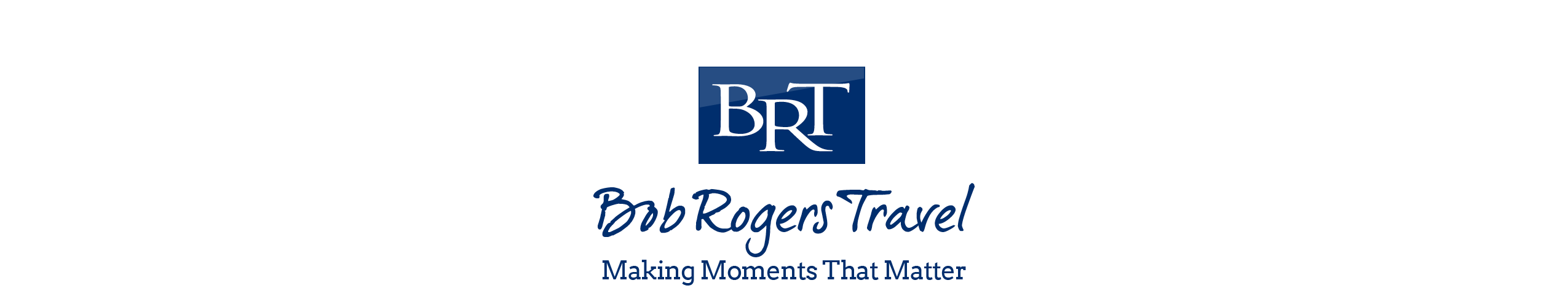 CELINA HS BAND CHUCK SELLARS, DIRECTORDESTINATION: ORLANDO, FLORIDA DATES: MARCH 8-13, 2022SUGGESTED ITINERARY AS OFJANUARY 22, 2021Mike Crandall, Travel Consultant Doug Roberts, Senior Tour CoordinatorTUESDAY, MARCH 810:30 AM11:30 AMMotor coaches arrive at Celina High School for loading. 715 East Wayne Street, Celina, Ohio 45822Depart via deluxe air conditioned motor coach with DVD. (17 ½ hours have been allotted for drive time plus 3 hours for breaks, dinner on your own, and a driver change.)WEDNESDAY, MARCH 98:00 AM	Arrive in Orlando and enjoy breakfast at the Rainforest Café at Disney Springs, a wild place to shop and eat! It’s a safari for the senses – the feel of mists, the sound of cascading waterfalls, the incredible visuals of lush vegetation complete with animated wildlife and live tropical fish.**Your professional Tour Director will greet you here.**9:00 AM	Transfer to Disney’s Hollywood Studios for a day of fun! Enjoy behind-the-scenes glimpses of Hollywood-style action with live shows, and thrilling attractions. Highlights include the Twilight Zone Tower of Terror, Rock ‘n’ Roller Coaster Starring Aerosmith, Slink Dog Dash, and the Rise of the Resistance in the new Star Wars: Galaxy Edge.351 South Studio DriveYou will have $15 on a Disney Dining Card to use towards dinner in the park.8:30 PM	Experience Fantasmic a spectacular, 25-minute fireworks and water show starring Mickey Mouse and a bevy of delightful Disney Characters and featuring classic Disney music and songs, laser lights and amazing hydrotechnic effects.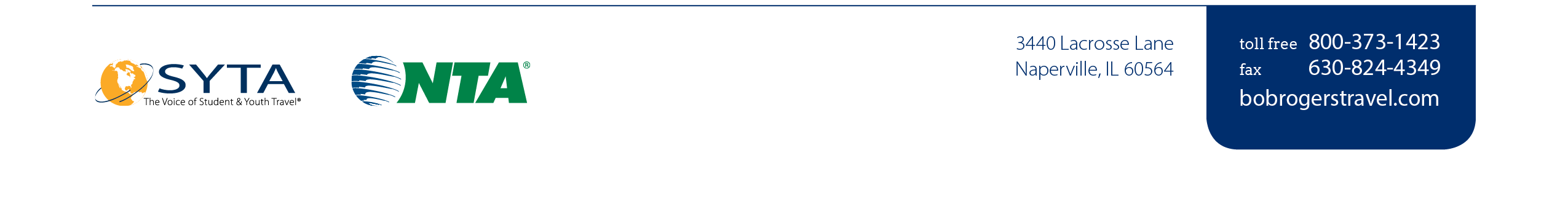 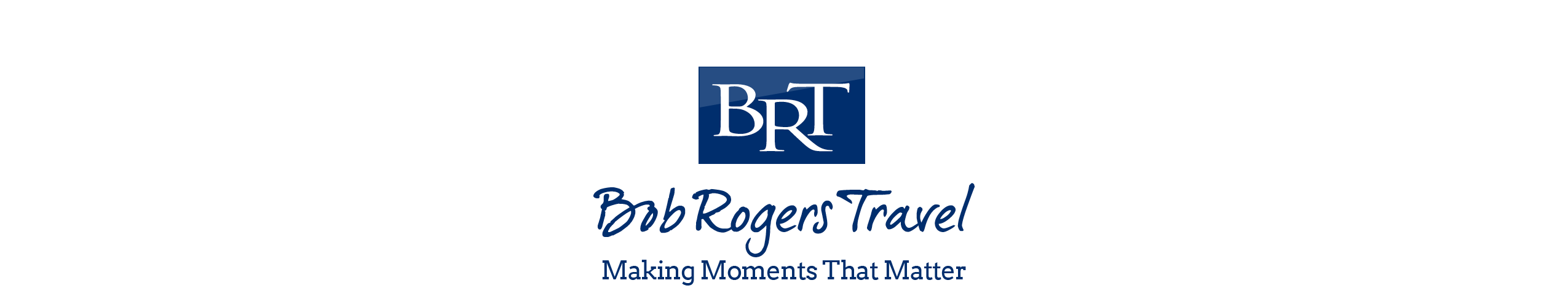 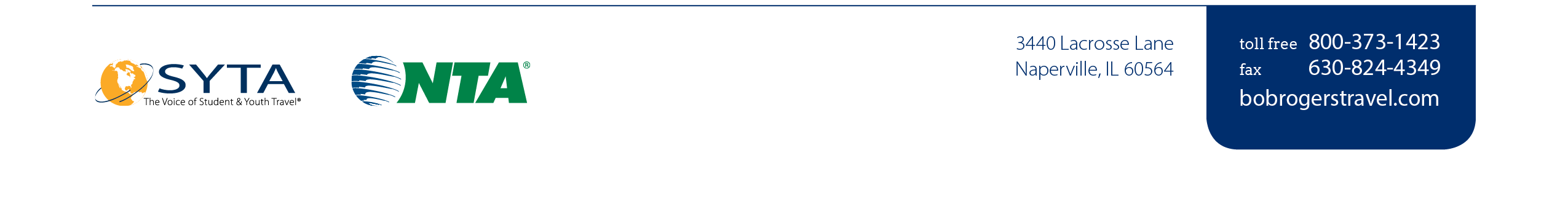 9:15 PM10:00 PMFinally, enjoy Star Wars: A Galactic Spectacular Fireworks. Conclude your day in a galaxy far, far away with an all-new nighttime spectacular bursting with memorable Star Wars moments.Transfer to the hotel to check-in for the evening.Embassy Suites Orlando – International Drive 360 (or similar)1 Private Security Guard on duty – 10:30 PM-5:30 AMTHURSDAY, march 108:00 AM	Breakfast at the hotel.9:00 AM	Spend the day experiencing the Magic Kingdom! Capture the enchantment of fairy tales with exciting entertainment, classic attractions, backstage tours and beloved Disney Characters with seven whimsical lands. Be sure to hit such attractions as Big Thunder Mountain Railroad, Space Mountain, the Haunted Mansion, and the classic It’s a Small World.1180 Seven Seas Drive1:30 PM	The Celina HS Marching Band performs in today’s Disney Festival of Fantasy Pre-Parade! (Pending acceptance and scheduling by Disney Performing Arts.)You will have $15 on a Disney Meal Card to use towards dinner in the park.10:00 PM11:00 PMEnjoy the Happily Ever After nighttime spectacular! This show will inspire you to seek out and find your own “Happily Ever After” by showcasing some of the greatest adventures Disney characters have taken to achieve their dreams through the latest fireworks and pyrotechnics and original animation, plus a heart-tugging original score.Return to your hotel for the evening.1 Private Security Guard on duty – 10:30 PM-5:30 AMFRIDAY, MARCH 118:00 AM9:00 AM11:00 AMBreakfast included at your hotel.Depart for the beach.Arrive at North Beach at Fort DeSoto Park, named America’s Best Beach!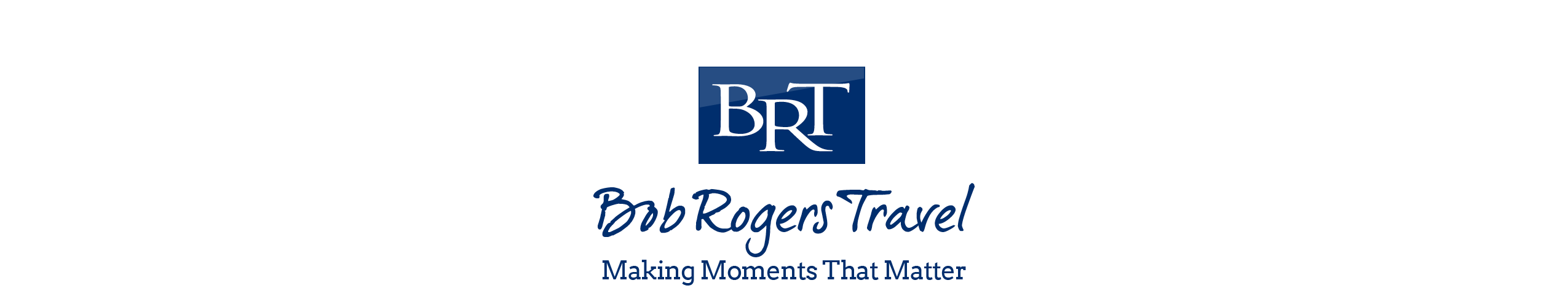 12:00 PM2:30 PM4:30 PM6:00 PM7:00 PM9:30 PMEnjoy your Beach-side Barbeque Lunch.Return to Orlando.Arrive back at the hotel to freshen up for this evening’s activities.Transfer to Medieval Times Dinner and Tournament.Cheer your knight onto victory at Medieval Times Dinner and Tournament! Be transported back 900 years to a time when chivalry was more than a word and knights performed daring feats to entertain the lords and ladies of the court, including remarkable displays of horseback riding, sword fighting, and jousting!! 4510 West Vine StreetReturn to the hotel for the evening.1 Private Security Guard on duty – 10:30 PM-5:30 AMSATURDAY, MARCH 128:00 AM	Breakfast at the hotel.Check out of the hotel and board the motor coaches.9:00 AM	Walk into Disney’s Animal Kingdom, home to more than 1,700 animals from 250 species and sprawling across 500 acres of lush landscape, it is the largest animal-themed park in the world! Expedition Everest – Legend of the Forbidden Mountain, Kilimanjaro Safaris, Festival of the Lion King, and Avatar - Flight of Passage in the new World of Pandora, are just a few of the attractions you don’t want to miss!2901 Osceola Parkway3:00 PM	Depart for Epcot for the rest of the day! Divided into two areas, Future World and the World Showcase. Future World focuses on technological advancements, innovation and wonder, and features attractions such as Soarin’, Mission: Space, and Test Track. The World Showcase is a collection of pavilions that wrap around the Lagoon. Inside find shops, attractions and restaurants that represent the culture and cuisine of 11 countries including Frozen Ever After.200 Epcot Center DriveYou will have $15 on a Disney Meal Card to use towards dinner in the park.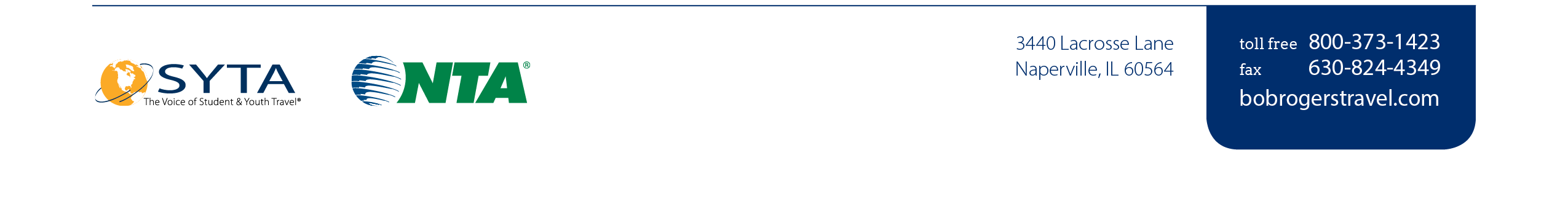 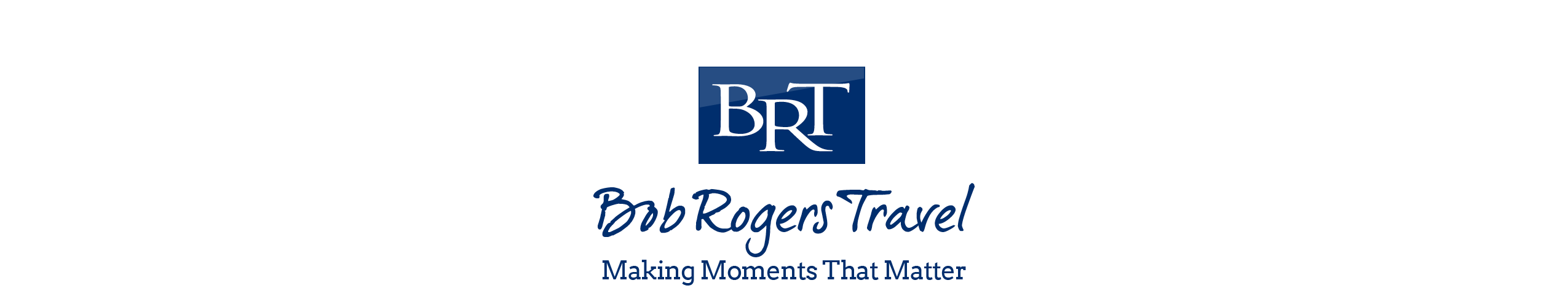 9:00 PM10:00 PMEnjoy “Epcot Forever”! Behold the single “spark of imagination” that started it all. Watch it grow, evolve and transform into an epic nighttime extravaganza that stirs the senses and captures all you love about Epcot – and all that’s to come – with dazzling fireworks, stunning laser effects and choreographed kites set to tunes that have become theme park favorites.Depart for home. (17 ½ hours allotted for drive time, plus 3 hours for breakfast and lunch on your own, breaks, and a driver change.)SUNDAY, MARCH 136:30 PM	Arrive at Celina High School.THANK YOU FOR TRAVELING WITH BOB ROGERS TRAVEL. WE HOPE YOU HAVE MADE MANY SPECIAL MEMORIES!!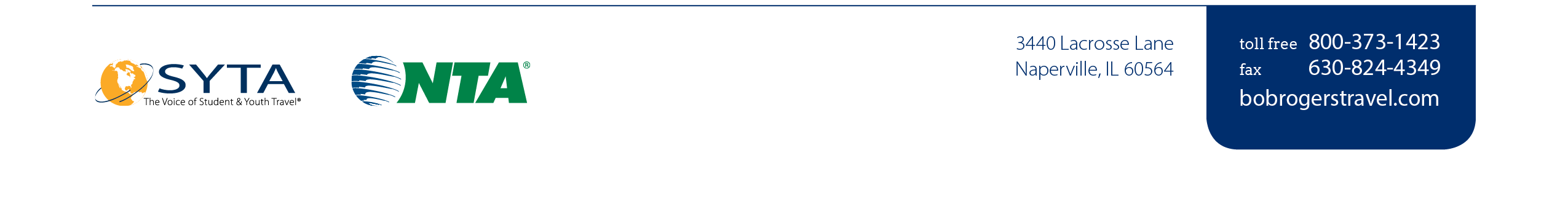 TRIP ID OH005900055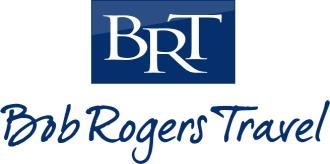 INDIVIDUAL PAYMENT SYSTEMYour group leader has elected to utilize Bob Rogers Travel’s online Individual Payment System (IPS) to collect trip payments. Payments must be made through the IPS system via VISA, MasterCard, DISCOVER Credit/Debit Card or VISA/MasterCard Reloadable Prepaid Card (available at your local financial institution).Payments will be automatically deducted from your selected card on the payment due dates.All package costs are based on projected participation and occupancy, and are subject to change.Quad	Triple	Double	SingleChaperone	$1,149.00	$1,219.00	$1,279.00	$1,549.00CANCELLATION POLICYAll money and fees paid to Bob Rogers Travel prior to cancellation are non-refundable. No refunds or credits will be issued for a canceled traveler. All cancellations must be confirmed via email by Bob Rogers Travel. No refunds or credits will be issued for a cancelled participant.bobrogerstravel.comTRIP ID OH005900055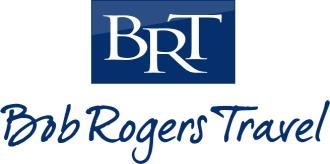 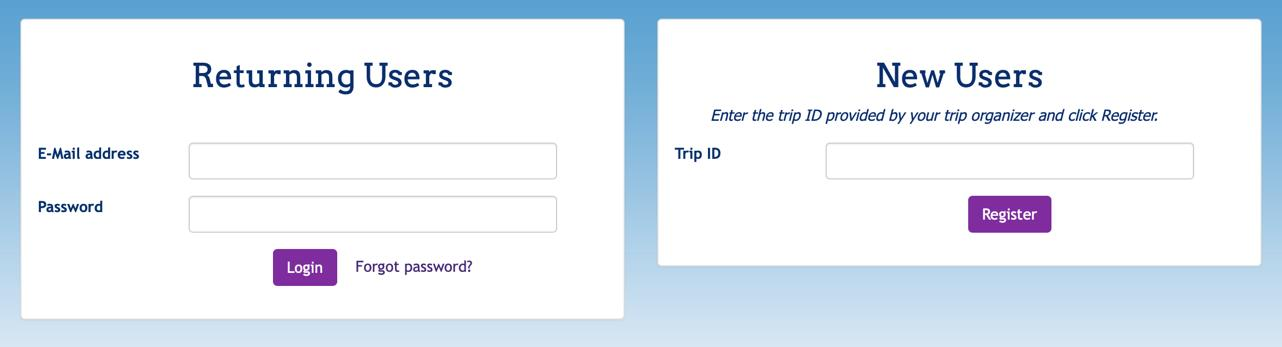 INDIVIDUAL PAYMENT SYSTEMINSTRUCTIONSTo create your IPS account . . .You will need the following items to be able to create your IPS Account.•	An active Credit /Debit/Reloadable Prepaid Card endorsed by Visa, MasterCard or Discover. •	An active email account.•	Your Trip ID.•	Internet access.STEP 1•	Go to https://ips.bobrogerstravel.com to begin the registration process.•	If you are a new user to the IPS system, please enter in Trip ID # OH005900055 in the top right corner of this sheet to register.•	If you are a returning user, please enter in your E-mail and password to register.STEP 2: Complete all appropriate fields.(Password must be alpha & numeric with a minimum of eight characters and one upper case character.)STEP 3: Read and accept the following Travel Insurance Acknowledgement and Travel Agreement.STEP 4: After all appropriate information has been supplied, an enrollment email will be sent to the provided address. All future notifications will come via email. (Check junk/spam folder if emails are not received.)•	If you need to register additional travelers, please login using your email and password, then click on the trip ID and select “Add a Traveler”.•	Return to https://ips.bobrogerstravel.com to review your account and update your payment information.Thank you for choosing Bob Rogers Travel! Questions? Email: IPShelp@bobrogerstravel.com We look forward to helping you create lasting memories!bobrogerstravel.comCelina High School Bands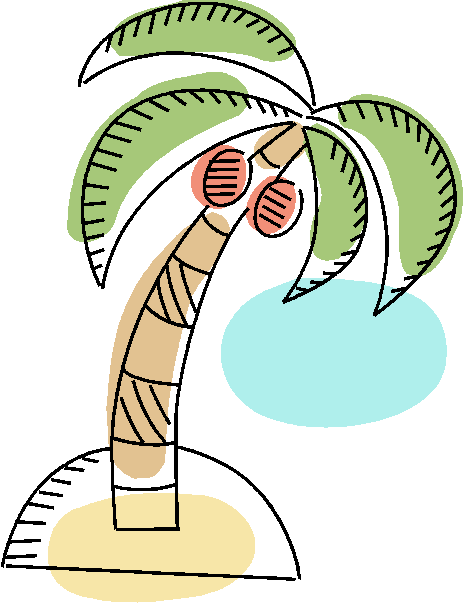 How to use money from your Fund Raising Account to pay for your Florida Trip . . .1. As indicated in earlier communications, the payment dates and amounts are as follows:·	Deposit – 3/15/21·	2nd payment – 5/15/21 ·	3rd payment – 7/15/21 ·	4th payment – 9/15/21·	5th payment – 11/15/21 ·	Final payment – 1/15/22$100.00 $210.00 $210.00 $210.00 $210.00Remaining Balance2. Two weeks prior to EACH due date, visit the band web page at schools.org/CelinaHighSchoolBands.aspx and select the “Click Here To Request a Florida Trip Payment From A Student’s Fund Raising Account” link and complete the form.3. Mr. Sellars will keep a spreadsheet detailing the deductions from each student’s account and will make the payment to the Travel Agency before charges are made to the credit card registered with them.That’s it! Please contact Mr. Sellars with any questions.TRAVEL PROTECTION PLAN FOR STUDENT GROUP TRAVEL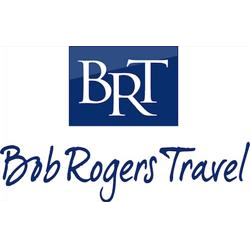 SCHEDULE OF INSURANCE COVERAGE AND OTHER NON-INSURANCE SERVICESCoverages may vary and not all coverage is available in all jurisdictions. * Subject to the maximum benefit amount of $10,000.** For $0 Trip Cost, there is no Trip Cancellation and Trip Interruption is limited to $500 return air only. *** CFAR coverage is up to 75% of the nonrefundable trip cost (subject to $10,000 maximum). CFAR isoptional and available for purchase at the individual level. Trip cancellation must be 48 hours or more prior to scheduled departure. CFAR is available if purchased at the time of original plan purchase and with, or before your final payment for your trip, and you paid your Travel Supplier for the full cost for all non-refundable trip costs for your trip prior to your cancellation of your trip. For $0 Trip Cost there is no CFAR. This benefit is not available to residents of New York State.PER PERSON RATESThe above rates are for trips up to 30 days – for each day over 30 add $3.00 per person per day. *Cancel For Any Reason (CFAR) benefit not available to residents of New York State.All of the above rates are for the plan which includes insurance and non-insurance services.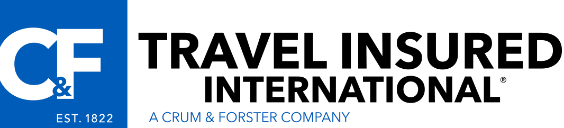 PAYMENT INFO:To purchase the Travel Insured Student Deluxe Protection Plan with or without Cancel for Any Reason, please click the link below:http://www.travelinsured.com/ agency?agency=49046Please Note –For Cancel For Any Reason CoverageWhen purchasing a plan online, in order to apply for Cancel for Any Reason Coverage you need to click the checkbox next to the coverage on the purchase page.You must purchase your protection plan within 14 days of your initial trip deposit to be eligible for CFAR coverage.**Cancel for Any Reason (CFAR) benefit not available to residents of New York StateTravel Insured International 844-440-8113 groups@travelinsured.com www.travelinsured.com07.24.2020T-17586 | AH-2323GENERAL LIMITATIONS AND EXCLUSIONSInsurance benefits are not payable for any loss due to, arising or resulting from: 1. suicide, attempted suicide or any intentionally self- inflicted injury of You , a Traveling Companion, Family Member or Business Partner booked to travel with You, while sane or insane; 2. an act of declared or undeclared war; 3. participating in maneuvers or training exercises of an armed service, except while participating in weekend or summer training for the reserve forces of the United States, including the National Guard; 4. riding or driving in races, or speed or endurance competitions or events; 5. mountaineering (engaging in the sport of scaling mountains generally requiring the use of picks, ropes, or other special equipment); 6. participating as a member of a team in an organized sporting competition; 7. piloting or learning to pilot or acting as a member of the crew of any aircraft; 8. being Intoxicated, or under the influence of any controlled substance unless as administered or prescribed by a Legally Qualified Physician; 9. the commission of or attempt to commit a felony or being engaged in an illegal occupation; 10. normal childbirth or pregnancy (except Complications of Pregnancy) or voluntarily induced abortion; 11. amounts which exceed the Maximum Benefit Amount for each coverage as shown in the Schedule of Benefits; 12. due to a Pre-Existing Condition, as defined in the Policy. The Pre-Existing Condition Limitation does not apply to the Emergency Medical Evacuation or return of remains coverage; 13. medical treatment during or arising from a Trip undertaken for the purpose or intent of securing medical treatment; 14. a mental or nervous condition, unless hospitalized for that condition while the Policy is in effect for You; 15. due to loss or damage (including death or injury) and any associated cost or expense resulting directly from the discharge, explosion or use of any device, weapon or material employing or involving chemical, biological, radiological or similar agents, whether in time of peace or war, and regardless of who commits the act and regardless of any other sequence thereto.The following limitation applies to Trip Cancellation: All cancellations must be reported to the Travel Supplier within 72 hours of the event causing the need to cancel. If the event delays the reporting of the cancellation beyond the 72 hours, the event should be reported as soon as possible. All other delays of reporting beyond 72 hours will result in reduced benefit payments.Additional Limitations and Exclusions Specific to Baggage and Personal Effects: Benefits are not payable for any loss caused by or resulting from: breakage of brittle or fragile articles; wear and tear or gradual deterioration; confiscation or appropriation by order of any government or custom’s rule; theft or pilferage while left in any unlocked or unattended vehicle; property illegally acquired, kept, stored or transported; Your negligent acts or omissions; or property shipped as freight or shipped prior to the Scheduled Departure Date; or electrical current, including electric arcing that damages or destroys electrical devices or appliances.Optional Cancel For Any Reason (CFAR): Optional CFAR applies only when purchased at the time of original plan purchase and if the appropriate additional cost has been paid. If you purchase the CFAR protection and you cancel your trip for any reason not otherwise covered by this plan, benefits can be paid for up to 75% of the prepaid, forfeited, non-refundable payments or deposits you paid for your trip provided: a) your payment/deposit is received within 14 days of the date your initial trip payment is received; b) you have paid the full cost for all non-refundable trip costs for your trip prior to cancellation; and c) you cancel your trip more than 48 hours prior to your scheduled departure date. This benefit is not available to residents of New York State.Purchase Up to Final Trip Payment for Pre-Existing Condition Waiver!The Pre-Existing Condition Exclusion will be waived if the protection plan is purchased at or before final trip payment due date for this trip, for the full non-refundable cost of the trip and you are not disabled from travel at the time you pay the plan cost.PLEASE REFER TO THE PLAN DOCUMENTS FOR A COMPLETE DESCRIPTION OF COVERAGE.This document contains highlights of the plans, which include travel insurance coverages underwritten by United States Fire Insurance Company under form series T210 et. al. and TP-401 et. al. The plans also contain non-insurance Travel Assistance Services provided by C&F Services through Active Claims Management (2018) Inc., operating as Active Care Management. The cost of your plan is for the full plan. The Crum & Forster group of companies is rated A (Excellent) by AM Best 2019. C&F and Crum & Forster are registered trademarks of United States Fire Insurance Company. Insurance coverages are subject to the terms, limitations and exclusions in the plan, including an exclusion for pre-existing conditions. Coverages may vary and not all coverage is available in all jurisdictions. In most states, your travel retailer is not a licensed insurance producer/agent, and is not qualified or authorized to answer technical questions about the terms, benefits, exclusions, and conditions of the insurance offered or to evaluate the adequacy of your existing insurance coverage. Your travel retailer may provide general information about the plans offered, including a description of the coverage and price. The purchase of travel insurance is not required in order to purchase any other product or service from your travel retailer. CA DOI toll free number: 800-927-4357. MD Insurance Administration: 800-492-6116 or 410-468-2340. Individuals looking to obtain additional information regarding the features and pricing of each travel plan component, please contact Travel Insured: 855 Winding Brook Drive, Glastonbury, CT 06033; 800-243-3174; customercare@travelinsured.com; California license #0I13223.07.24.2020T-17586 | AH-2323Group Name Celina High School BandDestination Orlando, FloridaGroup Leader Chuck SellarsTrip Dates March 8-13, 2022Participant TypePrice & OccupancyStudent	$1,149.00 (all students quad occupancy)Student	$1,149.00 (all students quad occupancy)Payment DetailsPayment DetailsDue Date	Amount DueDue Date	Amount DueRegistration DeadlineMarch 15, 2021---Deposit	March 22, 2021	$100.00 per travelerDeposit	March 22, 2021	$100.00 per travelerDeposit	March 22, 2021	$100.00 per travelerPayment #2	May 17, 2021	$210.00 per travelerPayment #2	May 17, 2021	$210.00 per travelerPayment #2	May 17, 2021	$210.00 per travelerPayment #2	May 17, 2021	$210.00 per travelerPayment #3	July 15, 2021	$210.00 per travelerPayment #3	July 15, 2021	$210.00 per travelerPayment #3	July 15, 2021	$210.00 per travelerPayment #3	July 15, 2021	$210.00 per travelerPayment #4	September 15, 2021	$210.00 per travelerPayment #4	September 15, 2021	$210.00 per travelerPayment #4	September 15, 2021	$210.00 per travelerPayment #4	September 15, 2021	$210.00 per travelerPayment #5	November 15, 2021	$210.00 per travelerPayment #5	November 15, 2021	$210.00 per travelerPayment #5	November 15, 2021	$210.00 per travelerPayment #5	November 15, 2021	$210.00 per travelerPayment #6	January 17, 2022	Remaining BalancePayment #6	January 17, 2022	Remaining BalancePayment #6	January 17, 2022	Remaining BalancePayment #6	January 17, 2022	Remaining BalanceCost of TripRatesWith CFAR*Cost of TripRatesWith CFAR*$0$7N/A$4,001 - $4,500$121$181.50$1 - $200$12$18.00$4,501 - $5,000$135$202.50$201 - $400$17$25.50$5,001 - $5,500$149$223.50$401 - $600$21$31.50$5,501 - $6,000$163$244.50$601 - $800$25$37.50$6,001 - $6,500$177$265.50$801 - $1,000$30$45.00$6,501 - $7,000$190$285.00$1,001 - $1,500$41$61.50$7,001 - $7,500$204$306.00$1,501 - $2,000$54$81.00$7,501 - $8,000$218$327.00$2,001 - $2,500$68$102.00$8,001 - $8,500$233$349.50$2,501 - $3,000$81$121.50$8,501 - $9,000$247$370.50$3,001 - $3,500$94$141.00$9,001 - $10,000$261$391.50$3,501 - $4,000$108$162.00